Publicado en www.cursos-communitymanager.es el 05/10/2012 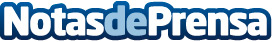 Presentado Ebook gratuito sobre DesarrolloMarca Personal #100bpmarcapersonal en el Escuela Interactiva de Marketing Digital ESIMADLa Escuela Interactiva en Marketing Digital ESIMAD, centro colaborador de la Universidad Europea Miguel de Cervantes UEMC, publica el EBOOK "Guia para el desarrollo de tu Marca Personal: 100 buenas practicas para que te digan te sigo te compro" #100bpmarcapersonalDatos de contacto:ESIMAD- Escuela Interactiva en Marketing DigitalAutor Ebook902-30247Nota de prensa publicada en: https://www.notasdeprensa.es/presentado-ebook-gratuito-sobre-desarrollomarca-personal-100bpmarcapersonal-en-el-escuela-interactiva-de-marketing-digital-esima Categorias: Marketing Universidades http://www.notasdeprensa.es